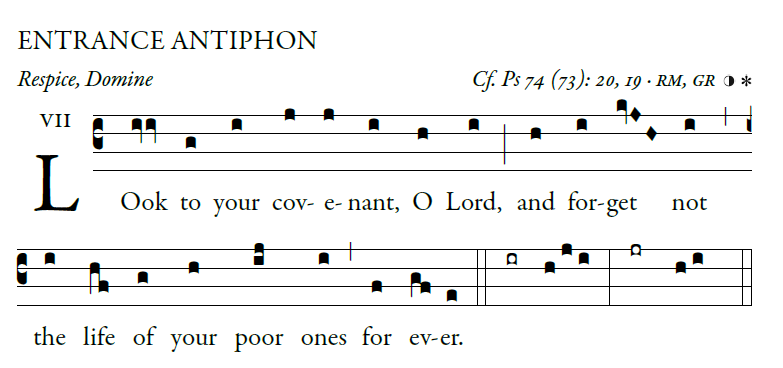                                                                                                                                    Illuminarepublications.com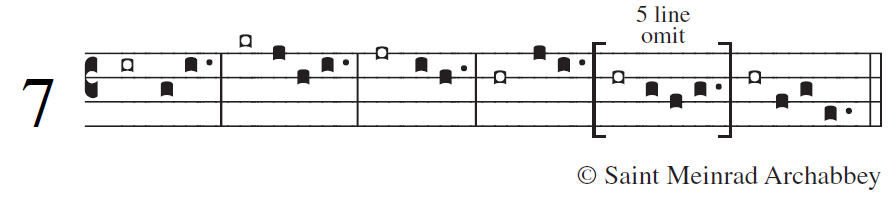  Why, O God, have you cast us off forever? Why does your anger blaze at the sheep of your pasture? 2Remember your flock which you claimed long ago, the tribe you redeemed to be your own possession,Turn your steps to these places that are utterly ruined! The enemy has laid waste the whole of the holy place. 4Your foes have made uproar in the midst of your  assembly; they have set up their emblems as tokens there.Arise, O God, and defend your cause! Remember how the senseless revile you all the day. 23Do not forget the clamor of your foes, the unceasing uproar of those who defy you.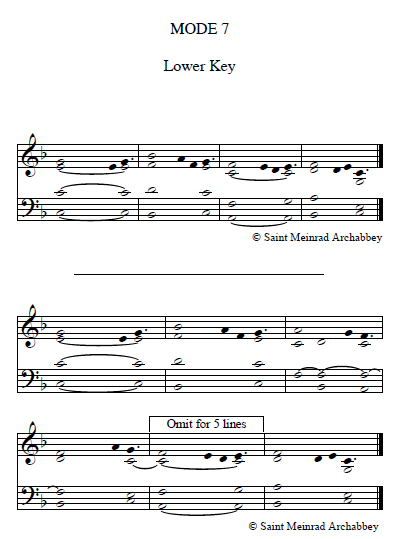 